INTRODUCTION This section makes up of  the subject and the justification of the article and also the former studies related to the subject. It needs to include the objective of the study as well. Please check that there are no spaces before and there are 6 nk after the paragraph and to be sure that the paragraph spacing is zero (0). The title of the section should be written in “Palatino Linotype” font, 10 font size and bold.MATERIAL AND METHODThe material and the method used should be given under the same title. If a subtitle should be given, it should not be written by numbering with the part number. They need to be explained in detail to answer the use of other researchers. Also the statistical method or methods used in the study should be explained.  The title of the chapter should be written in “Palatino Linotype” font, 10 points and bold, and the text should be written in “Palatino Linotype” font in 10 points in accordance with the Turkish spelling rules, first 0 nk, then 6 nk, single line spacing at least 12 nk. Paragraphs should not be made.Sub-heading of the material and methodIn case the information should be given under subheading in the section, subheading should be written as “Palatino Linotype” font, 10 points size, italic and bold. The first letter of the first word of the subheading should be capitalized and the others should be written in lower case.If there are equations in the text, they should be given with two cells in a single line table. Equations should be added to the left cell and centered. In the right cell, the equation number should be placed and just right based on the equation number. The following example equations are given.  There must be one line of space between the paragraphs before and after the equation statements. RESULTS AND DISCUSSIONResults obtained must be given and if necessary, they neet to be explained by supporting with chart, graphic or shape. These findings should be given in chart or graphic to be away from repetation. Especially the data given in the chart should not be repeated in the text and the shapes. The findings must be discussed but not be repeated unnecessarily. The importance of the result obtained from the discussion, the contribution to the science and application need to be discussed, evaluated or interpreted with literature knowledge.Results obtained must be given and if necessary, they neet to be explained by supporting with chart, graphic or shape. These findings should be given in chart or graphic to be away from repetation. Especially the data given in the chart should not be repeated in the text and the shapes. The findings must be discussed but not be repeated unnecessarily. The importance of the result obtained from the discussion, the contribution to the science and application need to be discussed, evaluated or interpreted with literature knowledge.If the subtitle is to be used, the rules in the material and method part apply.The title of the section should be written in “Palatino Linotype” font, 10 points size and bold.If tables, graphics, images or figures are to be used in the section, their titles and descriptions should be added as presented in the examples shown below.
Figure 1. Caption of the figure.Şekil 1. Şekilde sunulan bilginin açıklaması.The text should be written in “Palatino Linotype” font in 9 font size size and using no blank between the figure and its description. Use one space row between the paragraphs before and after the figure.  If you need to mention the Figure or the Table, it should be written as ’Figure 1.” or “Table 1 without abbreviations. If there is, add reference to the title of shapes, graphics and pictures. If the images you use in the text, such as graphics, images and maps are not in their original size, please upload these files to the system when submitting your article. The responsibility for this transaction belongs to the author(s).If you need to add a table, please add a table as shown in the example below. Table numbering; should be similar text properties as the figure, graphic, and picture numbering. Table and figure captions and descriptions should be short and concise. Schedules and English titles of figures should be written in italics immediately below the Turkish title. Figure caption of the table should be 9 points and Turkish, English caption 9 point, 9 point articles in figures and tables, charts under articles 8 point in Palatino Linotype font. There must not be horizontal and vertical grid lines in the shapes. If statistical comparisons is done, small letters should be made. Abbreviations used in the tables and figures should be explained just below the abbreviations. Figure and table titles and at the end of the under schedule writings, point (.) must be put.Table 1. The caption should be written.Çizelge 1. Gerekli durumlarda tek sütun olarak eklenecek çizelge formatı.Table descriptions should be written in 8pt.Table number and caption should be written above of the table and one blank line should be left before and after the table. The vertical lines cannot be used in the table. The first and last horizontal lines used in the table should be 11/2 nk, the intermediate horizontal lines should be 1/2 nk thick. The text in the table should be legible (8-9 font size).SI should be used presented in the Journal article (Systeme International d'Units) units of measurement. Decimal fractions should be used as a point (eg 5.42 instead of 5,42). Units "/" should not be used and should be a space between units (kg m-3 instead of kg/m3, as m h-1 instead of m/h). A space should be left between the symbol and number (such as 155 kg m-3, 11%). Exceptions to this rule are degree angles used for the symbols in minutes and seconds (°, ′ and ′′). They should be placed immediately after the number (10°, 45′, 60′′, etc.). If they are not at the end of the sentence, a point  should be placed to the end of the symbols (kg. not, kg).CONCLUSION The conclusions obtained are required to be presented succinctly and with their contributions to science and applications. The statements given in the introduction and the discussion parts should not to be repeated in the same way.The text that you add under this title should be in the metin “Palatino Linotype” font, in 10pt font size and single-spaced.CONFLICT OF INTEREST The author (s) must report under this title that there are no conflicts of interest.The title of the section should be written as 10 points and bold in the “Palatino Linotype” font.DECLARATION OF AUTHOR CONTRIBUTIONThe author (s) must report under this title that there are no conflicts of interest.The title of the section should be written as 10 points and bold in the “Palatino Linotype” font.DECLARATION OF ETHICS COMMITTEEThis title is mandatory for studies requiring ethics committee approval. In other studies, this title should be removed. Under this title, the name of the board, date and number should be given.The title of the section should be written as 10 points and bold in the “Palatino Linotype” font.ACKNOWLEDGMENT If necessary, it should be briefest. It is possible to write a succinct acknowledgement to the sponsor institutions and those who has paid effort to the study. If the article is produced from a project, project support should be specified. The title of the section should be written as 10 points and bold in the “Palatino Linotype” font.REFERENCESResources are specified according to the APA  bibliography system.For info: http://www.tk.org.tr/APA/apa_2.pdfNo references over 15 years old should be used. References should be written in " Palatino Linotype " font, 9 pt, 6 pt space before paragraph and hanging second line with 0.5 cm paragraph indent.Journal names must be written in full name not the short name. The responsibility of misreference and references belongs to the author(s). A point (.) should be put at the end of each references in the references part.Examples of In-Text CitationsReferences with a single author in the text should be cited as follows.(Al-Yahya, 2022) or Al-Yahya (2022)In references to sources with two authors in the text, the conjunction “and” should be used in parentheses. Whether the text is written in English or Turkish, references and conjunctions in parentheses should be used.Öztürk and Aydın (2015) or   (Shadkam and Bijari, 2015) Every reference to sources with more than two authors in the text is given the surname of the first author and other authors should be abbreviated as “et al.” in English texts. (Sahu et al., 2013) or Sahu et al. (2013) More than one source given in parentheses at the end of the sentence in the text should be listed in alphabetical order and ";" (semicolon).(Fraenkel et al., 2011; He, 2011; R Development Core Team, 2018; SAS Instutite, 2015) The use of quoting in the text should be as follows.(Green and Salkind, 2005, as cited in Can, 2017) / Green and Salkind (2005) word word … (as cited in Can, 2017) In-text citations to more than one source of the same author should be shown as follows.(Gwet, 2008, 2016) or Gwet (2008, 2016)In in-text references, abbreviation is made as follows.(Ministry of National Education [MoNE], 2019), MoNE (2019)Sources of the same author from the same year should be shown in the in-text citations as follows.(Yılmaz, 2022a, 2022b) or  Yılmaz (2022a, 2022b) Only the surname of the author or authors of the chapter should be included in the in-text references to the book chapter.(Messick, 1993) or Messick (1993)Kaynakça ÖrnekleriArticles  If there is a doi number, it must be added.Ennab, H. A., El-Shemy, M. A., & Alam-Eldein, S. M. (2020). Salicylic acid and putrescine to reduce post-harvest storage problems and maintain quality of Murcott mandarin fruit. Agronomy, 10(1), 115.Gündoğdu, M. (2019). Effect of rootstocks on phytochemical properties of apricot fruit. Turkish Journal of Agriculture and Forestry, 43, 1-10. https://doi.org/10.3906/tar-1803-99Hanif, A., Ahmad, S., Jaskani, M. J., & Ahmad, R. (2020). Papaya treatment with putrescine maintained the overall quality and promoted the antioxidative enzyme activities of the stored fruit. Scientia Horticulturae, 268, 109367. https://doi.org/10.1016/j.scienta.2020.109367Moradian,  S.,  Almasi,  H.,  &  Moini,  S.  (2018).  Development  of  bacterial  cellulose-based   active   membranes   containing   herbal   extracts   for  shelf  life  extension  of  button  mushrooms  (Agaricus  bisporus). Journal  of  Food  Processing  and  Preservation, 42(3),  e13537. https://doi.org/10.1111/jfpp.13537Conferences and SymposiaKibar, H., & Öztürk, T. (2020, Mayıs 24-25). Huni geçişli siloda ürün nemine bağlı gerilmelerin değişimi [Sözlü bildiri]. II. Ulusal Sulama ve Tarımsal Yapılar Sempozyumu, Türkiye.Thissen, D., & Thissen-Roe, A. (2019, July 15-19). Factor score estimation from the perspective of item response theory [Paper presentation]. International Meeting of the Psychometric Society, Santiago de Chile.BooksCemeroglu, B. (2007). Food analysis. Food Technology Society Publication.FAO.   (2018).   Seeds   toolkits-module   6:   Seed   storage.   The   Food   and   Agriculture Organization of the United Nations.Kumlu, S. (2002). Hayvancılık örgütleri. Türkiye Damızlık Sığır Yetiştiricileri Merkez Birliği Yayınları.Pareek, S., Sharma, S., Sagar, N. A., & González-Aguilar, G. A. (2018). Polyamines treatments. Novel Postharvest Treatments of Fresh Produce.Rotter, J. M. (2001). Guide for the economic design of circular metal silos. CRC Press.Editorial BookAtılgan, H. (Ed.). (2017). Eğitimde ölçme ve değerlendirme (10. baskı). Anı. Thorndike, R. M., & Thorndike-Christ, T. (Eds.). (2014). Measurement and evaluation in pschology and education (8th ed.). Pearson.Çeviri KitapDeVellis, R. F. (2014). Ölçek geliştirme kuram ve uygulamalar (Çev. T. Totan, 3. baskı). Nobel. (Orijinal çalışma 2012 yılında yayımlandı.)Editorial Book SectionBaşokçu, T. O. (2019). Ölçme sonuçlarının nitelikleri: Ölçme hatası, güvenirlik, geçerlik ve kullanışlılık. N. Doğan (Ed.), Eğitimde ölçme ve değerlendirme içinde (ss. 31-74). Pegem Akademi.Gyori, Z. (2010). Corn: characteristics and quality requirements. In C. W. Wrigley, & L. Batey (Eds.), Cereal Grains (pp. 183-211). CRC Press.Messick, S. (1993). Trait equivalence as construct validity of score interpretation across multiple methods of measurement. In R. E. Bennett & W. C. Ward (Eds.), Construction versus choice in cognitive measurement: Issues in constructed-response, performance testing, and portfolio assessment (pp. 61-73). Lawrence Erlbaum Associates, Inc.ReportArmitage, D. (2003). Grain sampling methods to achieve consumer confi-dence and food safety grain sampling methods to achieve consumer confidence  and  food  safety.  Research  review  no.  50.  (Project  #.  2912;  Central  Science  Laboratory,  DEFRA,  Sand  Hutton,  York  YO41  1LZ).  Agriculture  and  Horticulture  Development  Board. https://cereals.ahdb.org.uk/media/376741/rr50_complete_final_report.pdfDwyer, E. E. (1993). Attitude scale construction: A review of the literature (Report No. ED359201). ERIC. https://eric.ed.gov/?id=ED359201Millî Eğitim Bakanlığı (MEB). (2019). PISA 2018 Türkiye ön raporu (Rapor No. 10). http://www.meb.gov.tr/meb_iys_dosyalar/2019_12/03105347_PISA_2018_Turkiye_On_Raporu.pdfUnpublished ThesisHüner, İ. (2006). Çimento silosunun statik ve dinamik analizleri [Yüksek Lisans Tezi]. Yıldız Teknik Üniversitesi, İstanbul.Spence, P. D. (1996). The effect of multidimensionality on unidimensional equating with item response theory [Doctoral dissertation]. University of Florida, USA.Thesis Published and Accessed from a DatabaseAyan, C. (2018). Ultraviyole (UV), manyetik alan (MA) ve hidropriming (HP) uygulamalarının biber, lahana, marul ve soğan tohumlarında kalitenin iyileştirilmesinde kullanımı [Doktora tezi, Ankara Üniversitesi]. https://tez.yok.gov.tr/UlusalTezMerkezi/He, Y. (2011). Evaluating equating properties for mixed-format tests [Doctoral dissertation, University of IOWA]. https://ir.uiowa.edu/etd/981/SoftwareR Development Core Team. (2018). R: A language and environment for statistical computing (version 3.5.2) [Computer software]. R Foundation for Statistical Computing.SAS Instutite. (2015). Statistical analysis software (version 9.4) [Computer software]. SAS Institute. Electronic materialTÜİK. (2013). Bitkisel üretim istatistikleri. http://tuikapp.tuik.gov.tr/bitkiselapp/bitkisel.zul. [Erişim tarihi: 10 Haziran 2013].Farnish, R. (2002). Perfecting powder storage&discharge. http://www.chemicalprocessing.com/ articles/2002/214.html. [Access date: April 24, 2011].Standard or unknown referenceEurocode 1. (2004). Basis of Design and Actions on Structures (EN 1991-1-4), General Actions Part 1-3: Snow Loads. European Committee for Standardisation, Brussels.ACI 313. (1977). Recomended Practice for Design and Construction Bins, Silos, and Bunkers for Storing Granular. American Concrete Institue.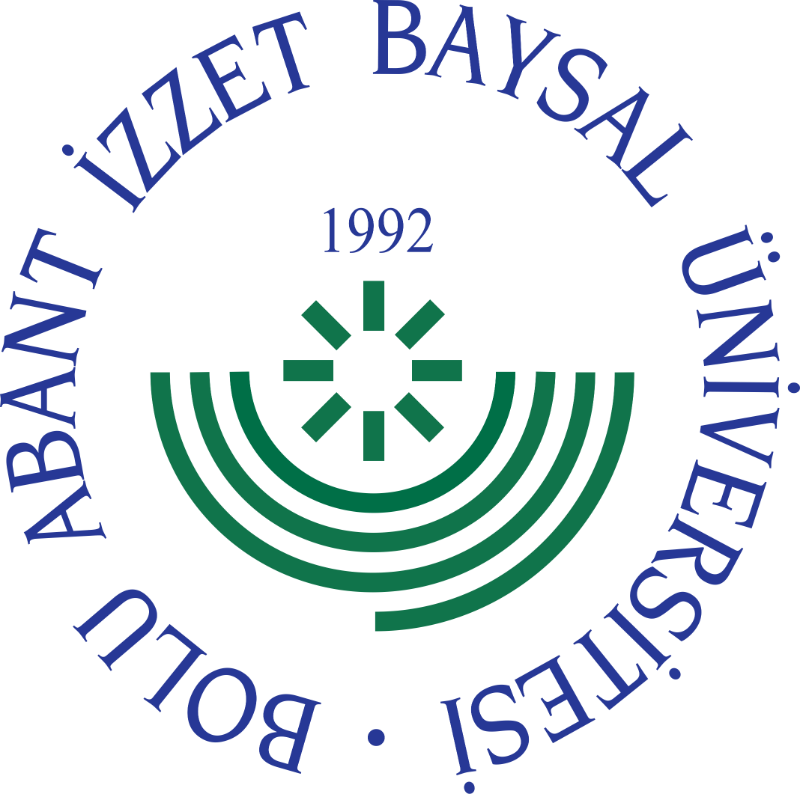 International Journal of Agriculture and Wildlife ScienceUluslararası Tarım ve Yaban Hayatı Bilimleri Dergisi20xxx, xxx(xxx): xxx – xxx, doi: 10.24180/ijaws.xxxxxx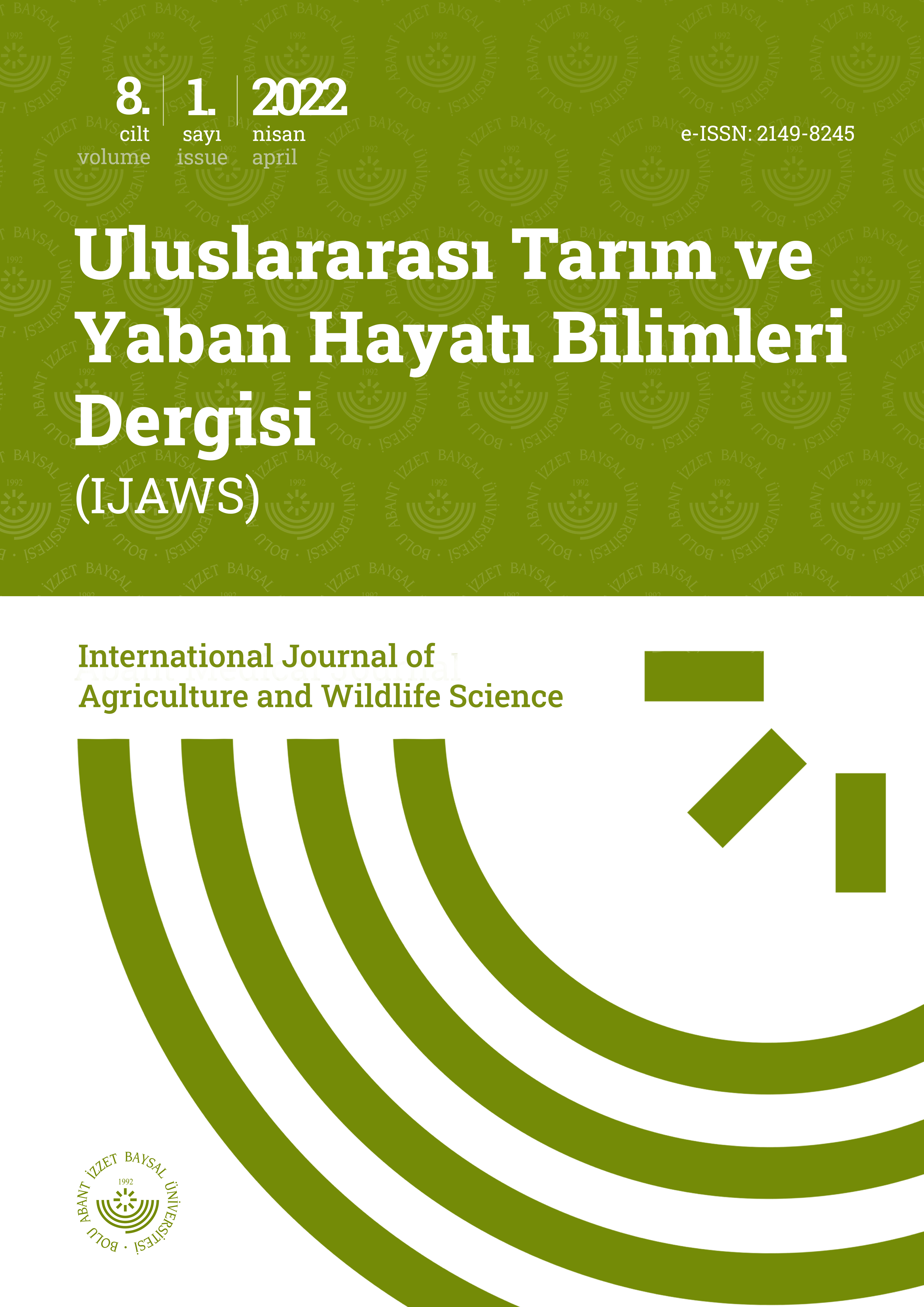 English Title of the Study (The first letter of each word should be added here to be capital (excluding the conjunctions) and “Palatino Linotype” font with 10 points)*Çalışmanın Türkçe Başlığı Her Kelimenin İlk Harfi Büyük (Bağlaçlar Hariç) ve “Palatino Linotype” Fontunda 10 Punto Olacak Şekilde Buraya Eklenmelidir *Name Surname,      Name Surname  ,       Name Surname  ,       Name Surname  ,      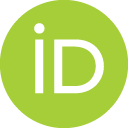 Received: xxx.xxx.20…             Accepted: xxx.xxx.20…        Published: xxx.xxx.20…English Title of the Study (The first letter of each word should be added here to be capital (excluding the conjunctions) and “Palatino Linotype” font with 10 points)*Çalışmanın Türkçe Başlığı Her Kelimenin İlk Harfi Büyük (Bağlaçlar Hariç) ve “Palatino Linotype” Fontunda 10 Punto Olacak Şekilde Buraya Eklenmelidir *Name Surname,      Name Surname  ,       Name Surname  ,       Name Surname  ,      Received: xxx.xxx.20…             Accepted: xxx.xxx.20…        Published: xxx.xxx.20…English Title of the Study (The first letter of each word should be added here to be capital (excluding the conjunctions) and “Palatino Linotype” font with 10 points)*Çalışmanın Türkçe Başlığı Her Kelimenin İlk Harfi Büyük (Bağlaçlar Hariç) ve “Palatino Linotype” Fontunda 10 Punto Olacak Şekilde Buraya Eklenmelidir *Name Surname,      Name Surname  ,       Name Surname  ,       Name Surname  ,      Received: xxx.xxx.20…             Accepted: xxx.xxx.20…        Published: xxx.xxx.20…Abstract: The purpose of the study, the material (s) and method (s) used, the important findings and the result (s) should be specified clearly and concisely in this section. The text should be written in “Palatino Linotype” font in 7 font size and single line spacing in accordance with Turkish spelling rules. Please do not change the margins in the right-left directions. The text to be added in this section should be maximum 250 words. If you want to present your work in English; first title, abstract and keywords in English in this section; Turkish title, summary and keywords in the following section. Do not make any changes to the sections containing author names and addresses and date information. The volume, number, page number and date information will be updated when your work is published. Do not modify these parts.Keywords: Add at least 3 maximum 5 English keywords “Palatino Linotype”  font, 7 font size &Öz: Bu kısımda çalışmanın amacı, kullanılan materyal(ler) ve yöntem(ler), önemli bulgular ve varılan sonuç(lar) açık ve öz olarak belirtilmelidir. Metin, “Palatino Linotype” fontunda 7 punto ve tek satır aralıkla yazılmalıdır. Paragraf yapılmamalıdır. Bu kısımda eklenecek metin en fazla (250) kelime olmalıdır. Yazar isimleri ve adresleri, tarih bilgileri ve sorumlu yazarı içeren kısımlarda değişiklik yapmayınız. Çalışmanız yayınlandığında cilt, sayı, sayfa numarası tarih ve sorumlu yazar bilgileri tarafımızca güncellenecektir. Bu kısımlarda değişiklik yapmayınız.Anahtar Kelimeler: Bu kısma çalışmanızı tanımlayan en az 3 en fazla 5 İngilizce anahtar kelimeyi virgülle ayırarak “Palatino Linotype”  7 punto olarak ekleyiniz.Cover page should not overflow to page 2.Abstract: The purpose of the study, the material (s) and method (s) used, the important findings and the result (s) should be specified clearly and concisely in this section. The text should be written in “Palatino Linotype” font in 7 font size and single line spacing in accordance with Turkish spelling rules. Please do not change the margins in the right-left directions. The text to be added in this section should be maximum 250 words. If you want to present your work in English; first title, abstract and keywords in English in this section; Turkish title, summary and keywords in the following section. Do not make any changes to the sections containing author names and addresses and date information. The volume, number, page number and date information will be updated when your work is published. Do not modify these parts.Keywords: Add at least 3 maximum 5 English keywords “Palatino Linotype”  font, 7 font size &Öz: Bu kısımda çalışmanın amacı, kullanılan materyal(ler) ve yöntem(ler), önemli bulgular ve varılan sonuç(lar) açık ve öz olarak belirtilmelidir. Metin, “Palatino Linotype” fontunda 7 punto ve tek satır aralıkla yazılmalıdır. Paragraf yapılmamalıdır. Bu kısımda eklenecek metin en fazla (250) kelime olmalıdır. Yazar isimleri ve adresleri, tarih bilgileri ve sorumlu yazarı içeren kısımlarda değişiklik yapmayınız. Çalışmanız yayınlandığında cilt, sayı, sayfa numarası tarih ve sorumlu yazar bilgileri tarafımızca güncellenecektir. Bu kısımlarda değişiklik yapmayınız.Anahtar Kelimeler: Bu kısma çalışmanızı tanımlayan en az 3 en fazla 5 İngilizce anahtar kelimeyi virgülle ayırarak “Palatino Linotype”  7 punto olarak ekleyiniz.Cover page should not overflow to page 2.Abstract: The purpose of the study, the material (s) and method (s) used, the important findings and the result (s) should be specified clearly and concisely in this section. The text should be written in “Palatino Linotype” font in 7 font size and single line spacing in accordance with Turkish spelling rules. Please do not change the margins in the right-left directions. The text to be added in this section should be maximum 250 words. If you want to present your work in English; first title, abstract and keywords in English in this section; Turkish title, summary and keywords in the following section. Do not make any changes to the sections containing author names and addresses and date information. The volume, number, page number and date information will be updated when your work is published. Do not modify these parts.Keywords: Add at least 3 maximum 5 English keywords “Palatino Linotype”  font, 7 font size &Öz: Bu kısımda çalışmanın amacı, kullanılan materyal(ler) ve yöntem(ler), önemli bulgular ve varılan sonuç(lar) açık ve öz olarak belirtilmelidir. Metin, “Palatino Linotype” fontunda 7 punto ve tek satır aralıkla yazılmalıdır. Paragraf yapılmamalıdır. Bu kısımda eklenecek metin en fazla (250) kelime olmalıdır. Yazar isimleri ve adresleri, tarih bilgileri ve sorumlu yazarı içeren kısımlarda değişiklik yapmayınız. Çalışmanız yayınlandığında cilt, sayı, sayfa numarası tarih ve sorumlu yazar bilgileri tarafımızca güncellenecektir. Bu kısımlarda değişiklik yapmayınız.Anahtar Kelimeler: Bu kısma çalışmanızı tanımlayan en az 3 en fazla 5 İngilizce anahtar kelimeyi virgülle ayırarak “Palatino Linotype”  7 punto olarak ekleyiniz.Cover page should not overflow to page 2.Cite as:  This section will be filled out by a journal authorityPlagiarism/Ethic: This article has been reviewed by at least two referees and it has been confirmed that it is plagiarism-free and complies with research and publication ethics. https://dergipark.org.tr/tr/pub/ijawsCopyright © Published by Bolu Abant Izzet Baysal University, Since 2015 – BoluCite as:  This section will be filled out by a journal authorityPlagiarism/Ethic: This article has been reviewed by at least two referees and it has been confirmed that it is plagiarism-free and complies with research and publication ethics. https://dergipark.org.tr/tr/pub/ijawsCopyright © Published by Bolu Abant Izzet Baysal University, Since 2015 – BoluCite as:  This section will be filled out by a journal authorityPlagiarism/Ethic: This article has been reviewed by at least two referees and it has been confirmed that it is plagiarism-free and complies with research and publication ethics. https://dergipark.org.tr/tr/pub/ijawsCopyright © Published by Bolu Abant Izzet Baysal University, Since 2015 – Bolu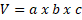 (1)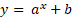 (2)Column heading1HeadingHeadingHeadingHeadingRow heading (units)ValueValueValueValue Row subheadingValueValueValueValueRow headingValueValueValueValue